АДМИНИСТРАЦИЯ НОВОДУГИНСКОГО СЕЛЬСКОГО ПОСЕЛЕНИЯНОВОДУГИНСКОГО РАЙОНА СМОЛЕНСКОЙ ОБЛАСТИП О С Т А Н О В Л Е Н И Еот  23.12.2022 №80О внесении изменений в постановление от 09.12.2022 года №76 «О признании утратившими силу отдельных постановлений Администрации Новодугинского сельского поселения Новодугинского района Смоленской области»         В соответствии с Федеральным законом от 06.10.2003 №131-ФЗ «Об общих принципах организации местного самоуправления в Российской Федерации», Уставом Новодугинского сельского поселения Новодугинского района Смоленской области, в целях приведения в соответствии с действующим законодательствомАдминистрация Новодугинского сельского поселения Новодугинского района Смоленской области  п о с т а н о в л я е т:	1.Пункт 1 постановления от 09.12.2022 года №76 «О признании утратившими силу отдельных постановлений Администрации Новодугинского сельского поселения Новодугинского района Смоленской области» изложить в следующей редакции:«1.Признать утратившими силу:	-постановление Администрации Новодугинского сельского поселения Новодугинского района Смоленской области от 04.02.2015 №2 «Об утверждении Правил присвоения, изменения и аннулирования адресов в населенных пунктах на территории Новодугинского сельского поселения Новодугинского района Смоленской области, Положения о комиссии по присвоению, изменению и аннулированию адресов на территории Новодугинского сельского поселения Новодугинского района Смоленской области;	- постановление от 31.05.2017 №37 «О внесении изменений в постановление Администрации Новодугинского сельского поселения Новодугинского района Смоленской области от 04.02.2015 г. №2».	- постановление от 11.05.2018№21 «О внесении изменений в постановление Администрации Новодугинского сельского поселения Новодугинского района Смоленской области от 04.02.2015 г.№2».	- постановление от 26.07.2018 №34 «О внесении изменений в постановление Администрации Новодугинского сельского поселения Новодугинского района Смоленской области от 04.02.2015 г. №2».2.Обнародовать  настоящее постановление в установленном порядке в соответствии с Уставом Новодугинского сельского поселения Новодугинского района Смоленской области и разместить в информационно-телекоммуникационной сети «Интернет» на официальном сайте Администрации муниципального образования «Новодугинский район» в разделе «Новодугинское сельское поселение». 4. Контроль за исполнением настоящего постановления оставляю за собой.Глава муниципального образования Новодугинское сельское поселениеНоводугинского районаСмоленской области                                                                                А.С.Анискин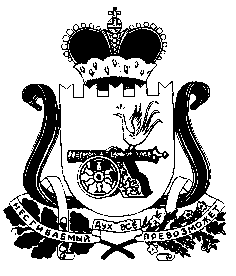 